SACRED HEART PARISH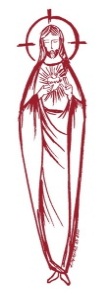 Sacred Heart Parish Founded 1814, The First Catholic Parish in the STate of New JerseySacred Heart Church, 343 South broad Street, Trenton, New Jersey 08608Holy Cross Church, 233 Adeline Street, Trenton, New Jersey 08611ALL ARE WELCOME    Whatever your present status in the Catholic Church, whatever your current family or marital situation,    Whatever your past or present religious affiliation, whatever your personal history, age, background, or             race, whatever your own self-image or esteem, you are invited, welcomed, accepted, loved and respected at the Parish of the Sacred Heart.PASTORRev. Msgr. Dennis A. Apolditefrdennis@trentonsacredheart.orgPAROCHIAL VICARRev. Charles MuorahRev. Marcin Kania, weekend Polish MassFelician Residence for Clergy233 Adeline Street, Trenton, New Jersey 08611609-393-4826 ext. 108 for Fr Charles DEACONSJohn Grussler and Dr. Christian NnajioforBusiness Manager / ADMINISTRATIVE ASSISTANTJohn DeSantis: secretary@trentonsacredheart.orgcoordinator of religious educationMary Tovar: reled@trentonsacredheart.orgCOORDINATORS OF SACRED MUSICNatalie Megules ~ 609-575-6484Rupert Peters ~ Gospel Mass 609-442-7871Tomasz Halat ~ Polish OrganistMAINTENANCE DEPARTMENTFrank RiosTrusteesJack Breuer and Ellieen Ancrum Ingbritsen,OFFICE HOURS9:00am – 4:00pm Monday – FridaySACRED HEART PARISH OFFICE343  South Broad Street, Trenton, NJ 08608Phone: (609) 393-2801 ~ Fax: (609) 989-8997WEB PAGE:www.trentonsacredheart.orgCEMETERY RECORDSContact The Office of Catholic Cemeteries at 609-394-2017 or DirectorofCemeteries@DioceseofTrenton.orgSACRAMENTAL RECORDSSacred Heart Church,  Saint John’s Church, Saint Francis Church, Saints Peter and Paul Church, Saint Stanislaus Church, Holy Cross Church, Blessed Sacrament Church, Our Lady of Divine Shepherd Church, Blessed Sacrament/Our Lady of Divine Shepherd Parish and Divine Mercy Parish.Liturgy ScheduleSacred HeartMonday, Tuesday, Wednesday and Friday12:10 NoonSaturday Evening 5:15 PMSunday Morning 9:00 and 11:15 AMHOLY CROSSMonday, Thursday and Friday 8:00 AMFirst Friday 6:30 PM Polish Mass Saturday Evening 4:00 PMSunday Morning 10:00 AM Gospel12:30 Noon PolishFor each Holy Day please reference the bulletinSACRAMENTSBAPTISMPlease call the Parish Office at least one month in advance.RECONCILIATIONEvery First Friday following the 12:10PM Mass SHCSaturday afternoon ~ 4:30 to 5:00 PM SHCEvery Saturday from 3:30 to 3:50 PM HCCEvery Sunday 9:30 to 9:50AM HCCand by appointment.EUCHARISTIC ADORATIONFirst Saturday of the Month 2:30 to 3:30 pm in Holy Cross ChurchMARRIAGEPlease call the Parish Priest at least one year in advance to set up initial meeting and to confirm a wedding date and time.ANOINTING OF THE SICKPlease call the Priests any time 609-393-2801.COMMUNION TO THE HOMEBOUNDCall the Parish Office to schedule home visit.CONSIDERING PRIESTHOOD?Email: Vocations@DioceseofTrenton.org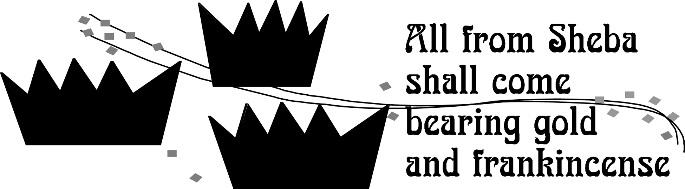 THE EPIPHANY OF THE LORDJanuary 8 2023MASS INTENTIONSSaturday, January 7 4:00 pm HCC~ Geraldine Marolda5:15 pm SHC ~ Ken and Lucille Fisher Sunday, January 8 9:00 SHC ~ Kathleen J Sipple and Altar Rosary Society and Holy Name Society10:00 HCC ~ The People of the Parish11:15 SHC ~ Roy Daikawa12:30 HCC Polish~ Paulina MichalskiMonday, January 98:00 am ~  Dolores Krysztofik and Donald J. Manger12:10pm SHC ~ Dorothy Henderson Tuesday, January 1012:10 pm SHC ~ Karen Kay ShieldsWednesday,  January 1112:10 pm SHC ~ Izzy TagliaferriThursday, January 128:00 am HCC ~ Eileen Kostrzewa Friday, January 138:00 am HCC ~ Pope Emeritus Benedict XVI12:10 pm SHC ~ Pope Emeritus Benedict XVISaturday, January 144:00 pm HCC~ Ceil Janezic and  Frank Wisniewski 5:15 pm SHC ~ the intentions of the People of the ParishSunday, January 15 9:00 SHC ~ Brian McEvilly, Sr. 10:00 HCC ~ Fr. Richard Thibeau SVD11:15 SHC ~ Elsie Molnar and Ann Bailey12:30 HCC Polish ~ Maria SaganowskiOUR SICK LISTAntoinette Mydlowski, Gail Ladnyk, Leo Genovesi, Sloane Donnelly, Jim Kazior, Richard Buckley, Tony Ragolia, Wayne Herpel, Barbara Burrows, John Matthews, Pam Yuhas, Chris Brenner, Robert Mahon, Charles Burrows, Dorothy Amoroso, Maryann Sullivan, Regina Friedman, Rita Mich, Stanley Winowicz, Greg Schafer, Jack Hardiman,  Paul Leighton, Amy Birk, Julia Grazioli, Matt and Leona Tydryszewski.OUR DECEASEDWilliam Southwick, Aniela Miller, Hilda L. Bastecki  and our friends at South Village, Riverside Nursing and Rehabilitation Center, Mill House  and Waters Edge. MINISTRY SCHEDULESubject to ChangeSaturday, January 7 4:00pm HCC ~ Fr Charles L. C Benitez Em. E. Zielinski 5:15pm SHC ~ Msgr. Dennis L. L. Bellina EM. W. Lewis, M. Salamandra Sunday, January 8 9:00 SHC ~ Msgr. Dennis L. J. McDonough Em O Nagbe & H. Mangan 10:00 HCC ~ Fr. Charles L R. West Em A. Lennon 11:15 SHC ~ Msgr. Dennis L. B. Allaire Em J. Diaz, J. McDonough 12:30 HCC Polish ~ Fr. Marcin L.Saturday, January 14 4:00pm HCC ~ Fr Charles L. D Manger Em. R Micharski 5:15pm SHC ~ Msgr. Dennis L. R. Hernandez EM. A. Solack, B. DuMont Sunday, January 15 9:00 SHC ~ Msgr. Dennis L. K. Valentino Em G. Mowenn, M. Ortiz 10:00 HCC ~ Fr. Charles L I. Nwachukwu Em V. Kamah 11:15 SHC ~ Msgr. Dennis L. J. Blizard Em S. Jurczynski, K. Parasimo 12:00 HCC Polish ~ Fr. Marcin L.WEEKLY COLLECTIONThe collection for last weekend amounted to $6,605.00 and for the holy Day, $1,628.00. Thank you for your continued support of our parish.2022 ANNUAL CATHOLIC APPEAL UPDATEGoal: $33,000.00Pledged:  $35,212.00 (106% of Goal)READINGS FOR THE WEEKThe Epiphany of the LordSunday Is 60:1-6; Eph 3:2-3a, 5-6; Mt 2:1-12Monday Is 42:1-4, 6-7; Acts 10:34-38; Mt 3:13-17 Tuesday Heb 2:5-12; Mk 1:21-28 Wednesday Heb 2:14-18; Mk 1:29-39Thursday Heb 3:7-14; Mk 1:40-45Friday Heb 4:1-5, 11; Mk 2:1-12Saturday Heb 4:12-16; Mk 2:13-17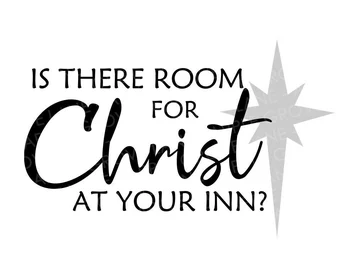 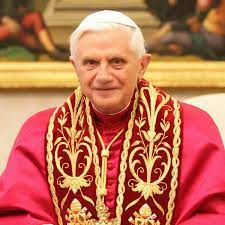 Pope Emeritus Benedict XVI1927 ~ 2022Eternal rest grant unto him, O Lord,
and let perpetual light shine upon him.May he rest in peace. Amen.
May his soul and the souls of all the faithful departed, through the mercy of God, rest in peace.
~Amen~ALTAR ROSARY AND HOLY NAME The Altar Rosary Society will be joining The Holy Name Society on Sunday, January 8th, 9:00am Mass at Sacred Heart Church. The rosary will be recited before Mass. Following Mass all are welcomed to join us in Toomey Hall for light refreshments.  Happy, healthy, blessed, safe, New Year to all.SWEAT SOCK DRIVEIt’s that time of year when we need to think about the street people in our area who are in need of clean sweat socks.  On the weekend of January 28th and 29th. We ask you to bring to the altar rail sweat socks for the needy. They will be distributed to the street people of Trenton. Thank you.CHURCH CALENDARSThe 2023 Calendars are available in the vestibule of the Church. NEW NATIVITY SETOn the campus of Holy Cross Church you will see the newly purchased Nativity set. If anyone would like to make a donation to help defray the cost, it  will be greatly appreciated. Kindly send your gift to the parish office or clearly mark an envelope for this intention and place it in the collection basket. BLESSING OF HOMESThe Blessing of Homes will take place this year during the second week of January. If you are a registered parishioner and wish to have your home blessed, please complete the form below and return it in the collection basket or drop it off at the Parish Office.   Name  __________________________________________Address___________________________City________Cell or phone number __________________SAVE THE DATE ~ SIGHT AND SOUNDA bus trip is planned for Thursday, March 16, 2023, to the Sight and Sound Theatre in Lancaster, PA to see “Moses". The bus will leave Sacred Heart Church parking lot at 8:00 am and return by 6:30 pm. The cost of $150.00 per person includes transportation and gratuity, mid-afternoon  lunch at Shady Maple Restaurant and the 11:00 morning show ticket. A non-refundable deposit of $75.00 is required to make a reservation and must be dropped off at the parish office in person. No reservations will be accepted by phone or email or through the collection basket. Final payment is due by March 1st.  To accommodate our parishioners, we are currently accepting reservations for parishioners only from January 3rd until February 14th. As of February 15th, reservations can be made for non-parishioners at the cost of $165.00 paid in full. Checks are made payable to Sacred Heart Parish.  Parish office hours are 9am to 4pm Monday thru Friday.CONTRIBUTION STATEMENTSThose interested in receiving a statement documenting contributions made in 2022, please fill out the bottom portion of this notice and return it to the parish office in the collection basket  or to  secretary@trentonsacredheart.org.  A copy of your contribution statement will be mailed to you by the end of the month. If there are discrepancies please be sure to notify us and we will make the adjustments. It would help us if you filled in the amount donated.Envelop # _________________________________________Amount Donated _________________________________Name _____________________________________________AddressMaking the new yearhappy and better
By Bishop David M. O'Connell, C.M.The year was 1859.  The place was 19th century Europe. The novelist was Charles Dickens (1812-1870).  The novel was “A Tale of Two Cities.” In what is widely regarded as one of his – if not his best-known quotes – Dickens began his reflections on the historical experience of the French Revolution (1789-1799) with a series of contradictions: It was the best of times, it was the worst of times, it was the age of wisdom, it was the age of foolishness, it was the epoch of belief, it was the epoch of incredulity, it was the season of light, it was the season of darkness, it was the spring of hope, it was the winter of despair, we had everything before us, we had nothing before us, we were all going direct to heaven, we were all going direct the other way – in short, the period was so far like the present period, that some of its noisiest authorities insisted on its being received, for good or for evil, in the superlative degree of comparison only.As we bid farewell to 2022, those words come to my mind.  We can easily fill in Dickens’ literary phrasing with our own memories – both good and bad – of our experiences of the year we leave behind. Lessons of the PastAlthough the old year is still rather fresh in our minds, the new year has arrived and we greet one another with the hopeful and hope-filled phrase, “Happy New Year.” Many of us have prepared resolutions to guide our path into 2023 so that such a greeting might carry with it a promise that the year ahead – or, at least, its beginnings – will be both happy and new.  And, whether or not we have made any personal resolutions, I think it’s safe to say we all hope for the best.This hope is tempered with an instructive caution, however, attributed in one form or another to various philosophers and statesmen over the years – Spanish-American writer George Santayana (1863-1952) and British Prime Minister Winston Churchill (1874-1965) among them – “those who fail to learn from history are doomed to repeat it.”No matter who said them first, there is a great deal of truth and wisdom in those words, and they apply to the recent past as well as to the times when they were initially spoken or written.As we enter a new year, I propose that we should consider the lessons of the past more as a foundation for growth and change rather than a prison of repetition to hold us back.Remember the scene in another famous Dickens’ story, “A Christmas Carol,” when a terrified Ebenezer Scrooge asks the Christmas ghost as he revealed a vision of Scrooge’s gravestone to him, “Are these the shadows of the things that ‘will be’ or are they shadows of the things that ‘may be’ only?” The answer to his question depended upon him and his resolution to learn from history, his own personal history. The outcome in his case was, as we all know, a good one. There is a lesson here for all of us!It is not uncommon for us to hear or say, “we are living in crazy times” or “the world has gone insane.” An understandable sentiment as we look around today!The great German physicist Albert Einstein (1879-1955), perhaps one of the greatest minds of the last century, once defined insanity as “doing the same thing over and over and expecting different results.”  We can acknowledge the historical truth of that statement on the world stage as we study the events of human history and what has contributed to “the best of times and the worst of times” for humanity throughout the centuries.Change Begins with UsRather than focus on the whole wide world and all its challenges and contradictions, let’s “bring it home” for the moment as we enter the new year.What in our own lives creates “the best of times and the worst of times” for us? Think about it. What haven’t we learned from our own personal histories that dooms us to repetition? What is it that we keep doing over and over again thinking the outcome will be different? What do we need to leave behind? What do we need to hope and strive for in the year ahead?The new year is a wonderfully opportune time to look deeply into ourselves, and examine our consciences to consider not only what makes us happy but also what can and will make us better people. Better husbands and wives. Better parents. Better families. Better friends. Better neighbors. Better citizens. Better co-workers. Better students. Better Christians, better Catholics! Better sons and daughters of a loving God!Whether we want to call them resolutions or not, permit me, please, to make a few suggestions for the new year.First, pray every day!  Don’t let a day go by without recognizing God’s presence in your life and converse with God. Share your joys, sorrows, loved ones, needs, fears, hopes and dreams with the God who created and loves YOU! Daily prayer might just make “the worst of times into the best of times!”Second, treat people well with kindness and respect. The world lacks civility and a sense that we are all in this together, made in the image and likeness of God. Don’t forget the Golden Rule the next time you are tempted to be harsh or unkind. The world doesn’t revolve around you! “Do unto others …” Make some history worth repeating!Third, share what you have with others, especially those in need. Time. Talents. Treasure. “The measure with which you measure will be measured back to you (Luke 6:38).” Doing this over and over again might just yield a different outcome for you … and others! Give it a try.As your Bishop, I wish all the clergy and faithful of the Diocese of Trenton a “Happy” and “Better New Year!” It’s a privilege to serve you. To quote Dickens again, “God bless us, everyone!”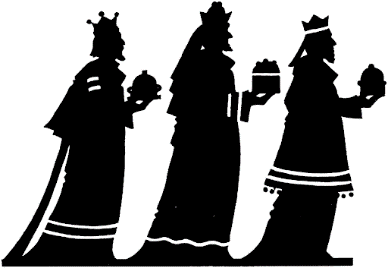 EPIPHANYFor those who thought that Christmas was over, Epiphany, celebrated on January 6, marks the final celebratory day of the Christian holiday season! While most people begin taking down their Christmas decorations by New Year’s, there is still a full week before many practicing Christians complete their celebrations of the birth of Jesus Christ. It is commonly associated with the day the Three Wise Men arrived at the manger and has several different names throughout history and cultures.Epiphany is a Christian feast day celebrating the revelation of God incarnate as Jesus Christ. In Western Christianity, the feast commemorates the visit of the Three Wise Men who followed an angel to Bethlehem where Jesus was born. The day has also been referred to as Three Kings Day and Little Christmas by both Irish and Amish Christians. The Feast of the Epiphany concludes the twelve days of Christmastide and is the traditional end of the Christmas season. As early as the fourth century, churches of the Eastern Roman Empire were celebrating Christmas on January 6. Those in the West were celebrating on December 25, which is why some places refer to the Feast of the Epiphany as Old Christmas. Since then, many cultures have developed their own names and traditions to celebrate this day. For example, in Scandinavia, they celebrate what they call Little Christmas Eve on December 23. In Spain, children traditionally did not receive their presents on Christmas Day but instead on January 6, in commemoration of the day the Wise Men arrived in Bethlehem bearing gifts of gold, frankincense, and myrrh. In Ireland, they also call Little Christmas Women’s Christmas, because Irish men take on the household duties for the day. Other popular traditions include singing, chalking the door, having one’s house blessed, eating a three kings cake, going to church, and winter swimming. It is also customary for many Christians to remove their Christmas decorations on Epiphany Eve, although other Christian countries historically remove them on Candlemas, the conclusion of the Epiphany-tide. According to the first tradition, those who fail to remember to remove their Christmas decorations on Epiphany Eve must leave them untouched until Candlemas. AN EPIPHANY PRYAERGod of all heaven and earth, From the breath of your love came the creation of the world. We are amazed at the vast beauty of the night sky and at the intimate nature of the love you have for us your children. Be our daily star, Guiding our lives to search for kingdom love. May we always follow your light of truth in all that we do, Forever trusting, hoping and believing in your word. Lift our eyes tonight to see your eternal life shining brightly, Leading us home. Amen.Bishop O’Connell: Remembering Pope Emeritus Benedict XVI As the world learned of the death of Pope Emeritus Benedict XVI, Bishop David M. O’Connell, C.M., released a personal reflection about the pontiff who named him a bishop in 2010 and who had visited The Catholic University of America in Washington during then-Father O’Connell’s tenure as president. It is with great personal sadness that I ask the clergy, religious and faithful of the Diocese of Trenton to join me in prayer for the repose of the soul of his Holiness Pope Emeritus Benedict XVI who passed away on Dec. 31.  He was 95 years old, the longest living person to have ever served as Pope. Born and baptized Josef Aloisius Ratzinger on April 16, 1927, in Marktl, Germany, Pope Benedict served as Pope from his election in 2005 until his resignation in 2013, the first papal resignation since 1415.  He was ordained a priest along with his brother Georg on June 29, 1951, and served as a parish priest chaplain in Munich while furthering his studies until 1959.Throughout his long life, Pope Benedict/Josef Ratzinger was renowned as an outstanding theologian from his earliest years as a priest, rising through the academic ranks in several German universities (1959-1977) until his appointment as Archbishop of Munich and Freising in 1977.  Taking as his episcopal motto, “Cooperatores veritatis, Cooperators of Truth,” Archbishop Ratzinger never lost his interest in academic and pastoral theology. Having participated as a priest theological expert at the Second Vatican Council (1962-1965), he attracted the attention of many prominent members of the hierarchy.  Pope St. Paul VI named Archbishop Ratzinger a Cardinal in 1977, the last surviving Cardinal appointed by him.  In 1981, Pope St. John Paul II appointed Cardinal Ratzinger as Prefect of the Congregation for the Doctrine of Faith, the Vatican department responsible for oversight and implementation of the Church’s official teachings. He held that position until his election as 265th Pope in 2005.  He was also Dean of the College of Cardinals from 2002-2005. Cardinal Ratzinger was a prolific author both before and after assuming the papacy in 2005. His writings are widely recognized for their insight, wisdom and clarity.If I may speak personally for a moment, I have many great and favorite memories of Cardinal Ratzinger and Pope Benedict XVI, beginning with my election as President of the Catholic University of America in 1998.  As Prefect of the Congregation for the Doctrine of the Faith in Rome, Cardinal Ratzinger was one of two prefects – the other being Cardinal Pio Laghi of the Congregation for Catholic Education – who was required to confirm my election. In the following 12 years, I was privileged to meet with him many times. I always found him warm, gracious, welcoming and very interested in CUA. He also demonstrated a good sense of humor!In April 2008, Pope Benedict visited the campus of The Catholic University of America in Washington, D.C., to address US Catholic college and university presidents and superintendents of Catholic schools.  As CUA President, I had the good fortune to welcome and introduce him before his talk.   In May 2010, Pope Benedict appointed me as coadjutor bishop of Trenton. The following year, as diocesan Bishop, I attended my first ad limina visit to the Vatican and met with him along with the other bishops of New Jersey and Pennsylvania. On a subsequent occasion, Pope Benedict spoke fondly of his visit to CUA.Pope Benedict spent his entire life in various roles of service to the Catholic Church. He will be well remembered for many accomplishments and, no doubt, criticized for others. To the end, Pope Benedict XVI remained a faithful, long-suffering yet joyful witness to the Lord Jesus Christ. May he rest now in the eternal peace of the Lord he served so well and loved so very much. 